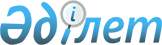 О заключении Соглашения о проведении согласованной политики по формированию и развитию транспортных коридоров Евразийского экономического сообществаПостановление Правительства Республики Казахстан от 22 октября 2004 года N 1095

      Правительство Республики Казахстан  ПОСТАНОВЛЯЕТ : 

      1. Одобрить прилагаемый проект Соглашения о проведении согласованной политики по формированию и развитию транспортных коридоров Евразийского экономического сообщества. 

      2. Заключить Соглашение о проведении согласованной политики по формированию и развитию транспортных коридоров Евразийского экономического сообщества. 

      3. Настоящее постановление вступает в силу со дня подписания.       Премьер-Министр 

      Республики Казахстан 

         Проект    СОГЛАШЕНИЕ 

о проведении согласованной политики по формированию 

и развитию транспортных коридоров Евразийского 

экономического сообщества       Правительство Республики Беларусь, Правительство Республики Казахстан, Правительство Кыргызской Республики, Правительство Российской Федерации и Правительство Республики Таджикистан, в дальнейшем именуемые Сторонами, 

      основываясь на положениях  Договора  между Республикой Беларусь, Республикой Казахстан, Кыргызской Республикой и Российской Федерацией об углублении интеграции в экономической и гуманитарной областях от 29 марта 1996 года, к которому присоединилась Республика Таджикистан 16 февраля 1999 года, 

      руководствуясь  Соглашением  между Республикой Беларусь, Республикой Казахстан, Кыргызской Республикой и Российской Федерацией о формировании Транспортного союза от 22 января 1998 года, к которому присоединилась Республика Таджикистан 27 мая 1999 года, 

      с целью осуществления скоординированных действий по созданию и развитию сети транспортных коридоров, проходящих по территориям государств-членов ЕврАзЭС, 

      принимая во внимание работу по формированию международных транспортных коридоров, проводимую Европейской экономической комиссией ООН (ЕЭК ООН), Экономической и социальной комиссией ООН по Азии и Тихоокеанскому региону (ЭСКАТО ООН) и Организацией Сотрудничества железных дорог (ОСЖД), 

      стремясь эффективно использовать географическое расположение государств-членов Евразийского экономического сообщества, 

      намереваясь и далее совершенствовать режимы транзитных перевозок пассажиров и грузов в соответствии с международными конвенциями и нормами, 

      согласились о нижеследующем:  

       Статья 1 

Определения       Для целей настоящего Соглашения нижеприведенные термины означают: 

      Транспортный коридор Евразийского экономического сообщества (транспортный коридор) - совокупность магистральных транспортных коммуникаций (как существующих, так и вновь создаваемых), проходящих по территориям государств Сторон настоящего Соглашения, с соответствующим обустройством различных видов транспорта, обеспечивающих перевозки пассажиров и грузов в международном сообщении, на направлении их наибольшей концентрации. 

      Логистический центр - территориальное объединение хозяйствующих субъектов и органов, занимающихся грузовыми перевозками и сопутствующими услугами, включающее не менее одного терминала. 

      Смешанная перевозка - перевозка грузов двумя или более видами транспорта.  

       Статья 2 

Основные цели       Основными целями формирования транспортных коридоров являются: 

      1. Обеспечение перевозок экспортно-импортных и транзитных грузов, а также пассажиров по транспортным коридорам ЕврАзЭС. 

      2. Увеличение скорости доставки пассажиров и грузов, снижение транспортной составляющей в стоимости перевозимых товаров. 

      3. Повышение эффективности использования транспортно-транзитного потенциала государств-членов ЕврАзЭС. 

      4. Привлечение транзитных пассажиров и грузов третьих стран. 

      5. Предоставление Сторонами перевозчикам любого из государств Сторон условий перевозки не хуже условий, которые обеспечиваются Сторонами для собственных перевозчиков.  

       Статья 3 

Совместные действия       При формировании транспортных коридоров Стороны: 

      1. Координируют действия по формированию и развитию международных транспортных коридоров, соединяющих территории европейских и азиатских государств. 

      2. Принимают меры по согласованному развитию транспортной инфраструктуры и унификации технических и технологических параметров по направлениям транспортных коридоров государств Сторон. 

      3. Проводят согласованную политику привлечения иностранных инвестиций на формирование и развитие транспортных коридоров. 

      4. Принимают меры по совершенствованию нормативной правовой базы, регламентирующей пересечение государственных границ. 

      5. Содействуют проведению тарифной политики, основанной на общих принципах и касающейся плат и сборов за перевозку пассажиров и грузов, пересечения границ, пользования инфраструктурой транспортных коридоров. 

      6. Способствуют созданию условий для организации и деятельности совместных предприятий по международным перевозкам пассажиров и грузов и экспедированию. 

      7. Координируют усилия, направленные на повышение безопасности на транспорте, обеспечение охраны окружающей среды и сохранности перевозимых грузов. 

      8. Прилагают усилия для поиска новых резервов совершенствования смешанных перевозок. 

      9. Стремятся к созданию рациональных схем размещения международных логистических центров.  

       Статья 4 

Сотрудничество с международными организациями       1. Стороны признают необходимость сотрудничества с международными организациями по вопросам формирования и функционирования транспортных коридоров. 

      2. Стороны примут меры по скорейшему присоединению к международным договорам, регламентирующим работу международных транспортных коридоров. 

      3. Стороны будут координировать свои действия в работе международных транспортных организаций по формированию и развитию транспортных коридоров.  

       Статья 5 

Компетентные органы       1. Стороны в течение 30 дней после вступления в силу настоящего Соглашения проинформируют Интеграционный Комитет ЕврАзЭС о назначенных ими компетентных органах по реализации настоящего Соглашения. 

      2. Координирующим органом по реализации положений настоящего Соглашения и разработке необходимых для этого мероприятий является Совет по транспортной политике при Интеграционном Комитете ЕврАзЭС.  

       Статья 6 

Заключительные положения       1. Настоящее Соглашение не затрагивает прав и обязательств Сторон, вытекающих из других международных договоров, участниками которых они являются. 

      2. Внесение изменений и дополнений в настоящее Соглашение производится по согласованию Сторон и оформляется соответствующими протоколами, являющимися неотъемлемой частью настоящего Соглашения. 

      3. Настоящее Соглашение заключено на неопределенный срок и вступает в силу со дня получения депозитарием, которым является Интеграционный Комитет ЕврАзЭС, последнего уведомления о выполнении Сторонами необходимых для этого внутригосударственных процедур. 

      Настоящее Соглашение открыто для присоединения к нему других государств, разделяющих цели и принципы настоящего Соглашения и готовых принять на себя соответствующие обязательства. 

      Для присоединяющегося государства настоящее Соглашение вступает в силу со дня получения депозитарием документа о присоединении. 

      4. Каждая из Сторон имеет право выйти из настоящего Соглашения, направив об этом письменное уведомление депозитарию. Действие Соглашения для такой Стороны прекращается по истечении шести месяцев со дня получения депозитарием указанного уведомления. 

      Прекращение действия настоящего Соглашения в отношении одной из Сторон не будет влиять на программы и проекты, осуществление которых уже началось, а также не затрагивает действия договоров и соглашений, заключенных на его основе, если Стороны не договорятся об ином. 

      5. Разногласия, возникающие в ходе реализации настоящего Соглашения, решаются путем переговоров и консультаций между заинтересованными Сторонами.       Совершено в городе __________ "___" _______ 200_ г. в одном подлинном экземпляре на русском языке. Подлинный экземпляр настоящего Соглашения хранится в Интеграционном Комитете ЕврАзЭС, который направит каждой подписавшей его Стороне заверенную копию.            От                   От                 От 

      Правительства        Правительства     Правительства 

      Республики           Республики        Кыргызской 

      Беларусь             Казахстан         Республики                      От                   От 

                Правительства        Правительства 

                Российской           Республики 

                Федерации            Таджикистан 
					© 2012. РГП на ПХВ «Институт законодательства и правовой информации Республики Казахстан» Министерства юстиции Республики Казахстан
				